St. Joseph’s Primary School and Nursery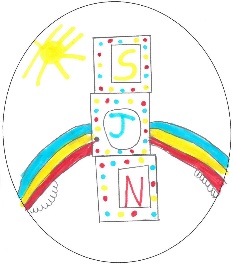 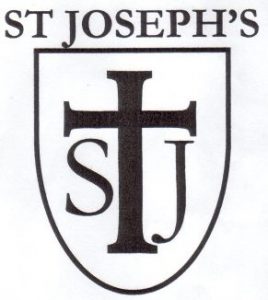 Recovery Plan Please follow us on Twitter @st_josephps to ensure up to date informationCheck out our website: https://blogs.glowscotland.org.uk/in/stjosephsprimary/Youtube page: https://bit.ly/39Z57Km Number of PupilsNumber of Pupils156156ClassesClasses77FacilitiesFacilities7 Classes2 Nurture Rooms1 3-5 room1 2-3 roomMedical roomLibraryGym HallCanteenEnclosed Nursery Play AreaPlaygroundNursery ToiletsMale/Female Infant ToiletsMale/Female Upper Toilets7 Classes2 Nurture Rooms1 3-5 room1 2-3 roomMedical roomLibraryGym HallCanteenEnclosed Nursery Play AreaPlaygroundNursery ToiletsMale/Female Infant ToiletsMale/Female Upper ToiletsHygieneHygieneAnyone entering the building will be asked to wash or sanitise hands immediately and this will be encouraged in classrooms through the day.Children to wash their hands after coughing sneezing etc.Hand washing after breaks, before lunch and after lunch.Anyone entering the building will be asked to wash or sanitise hands immediately and this will be encouraged in classrooms through the day.Children to wash their hands after coughing sneezing etc.Hand washing after breaks, before lunch and after lunch.Sick BaySick BayMedical room in nursery will be the sick bay with appropriate PPE.Any child with symptoms to be taken to the sick bay immediately and an adults with appropriate PPE to remain with them until collected by a parent.Medical room in nursery will be the sick bay with appropriate PPE.Any child with symptoms to be taken to the sick bay immediately and an adults with appropriate PPE to remain with them until collected by a parent.Entering the building in the morningEntering the building in the morningBreakfast club will not be resuming immediately but you will kept informed of any changes.School gates to be opened at 8.45amParents to drop children as close to their start time as possible.Pupils to go directly to set entry doorEach class to have a designated entry and exit point which will limit contact with other classes and allow distancing for parents.Lines marked at their entry point for No play in the mornings to reduce contact with other classes.Breakfast club will not be resuming immediately but you will kept informed of any changes.School gates to be opened at 8.45amParents to drop children as close to their start time as possible.Pupils to go directly to set entry doorEach class to have a designated entry and exit point which will limit contact with other classes and allow distancing for parents.Lines marked at their entry point for No play in the mornings to reduce contact with other classes.Exiting the building at the end of the dayExiting the building at the end of the dayPupils will leave by designated door at set time.Parents of primary 1 & 2 will be allocated a space across from the middle door to collect pupils.All other parents picking up should remain behind the barrier on the path socially distanced or meet pupils outside the gate.*This will be supported by school staff on the first few days and a video will be uploaded on the school YouTube page before we start back.Pupils will leave by designated door at set time.Parents of primary 1 & 2 will be allocated a space across from the middle door to collect pupils.All other parents picking up should remain behind the barrier on the path socially distanced or meet pupils outside the gate.*This will be supported by school staff on the first few days and a video will be uploaded on the school YouTube page before we start back. Entry and Exit to and from the building as follows: Entry and Exit to and from the building as follows: Entry and Exit to and from the building as follows: Entry and Exit to and from the building as follows:ClassEntry/Exit PointStart TimeFinish TimeNursery ClassNursery door- walk up the ramp, drop at the door and back down the stairs.8.45am2.45pmP1Middle Door8.50am2.50pmP2Middle Doors9am3pmP3Office Doors8.50am2.50pmP4Playground Door EntryCanteen Door Exit8.50am2.50pmP5/4Playground Door EntryCanteen Door Exit9am3pmP6Top Door at Hall8.50am2.50pmP7/6Top Door at Hall9am3pmSiblingsSiblingsTo enter and exit school at the same time as the earliest starter and use the earliest starter’s door e.g. a P3 pupil and P7/6 pupil should both arrive at 8.50am and use the office door to enter and exit at the same time.To enter and exit school at the same time as the earliest starter and use the earliest starter’s door e.g. a P3 pupil and P7/6 pupil should both arrive at 8.50am and use the office door to enter and exit at the same time.CloakroomsCloakroomsIt is now possible to use cloakrooms for bags and coats.Please only send essentials to school e.g. no toys from home to come in. School has purchased all stationary equipment for pupils.It is now possible to use cloakrooms for bags and coats.Please only send essentials to school e.g. no toys from home to come in. School has purchased all stationary equipment for pupils.Classroom OrganisationClassroom OrganisationEach class will be set up with all pupils facing the front to minimise face to face contact.Every child to wash hands on entry to the classroom.Each child will have a designated table and will sit at that table when attending school.Child’s tray with their individual materials and resources for that day to be placed in the table every morning before pupils come in.Children to be trained to wipe down tables/laptops etc. with sanitising wipes regularly.All tables and chairs will be cleaned thoroughly at the end of every day by cleaners.Each class will be set up with all pupils facing the front to minimise face to face contact.Every child to wash hands on entry to the classroom.Each child will have a designated table and will sit at that table when attending school.Child’s tray with their individual materials and resources for that day to be placed in the table every morning before pupils come in.Children to be trained to wipe down tables/laptops etc. with sanitising wipes regularly.All tables and chairs will be cleaned thoroughly at the end of every day by cleaners.Access to Corridors and ToiletsAccess to Corridors and ToiletsCorridorsAll corridors are marked to show direction of travel.All pupils and staff should stick to the left at all times.Pupils will not line up at any time in corridors and should go straight into class.Cleaners to clean handles and surfaces regularly throughout the day.ToiletsOne pupil per class to attend the toilet at a time.Toilet breaks to be allocated to each class to restrict movement outside classrooms.Cleaners to wipe down surfaces throughout the day.Library and Gym HallThese spaces can now be used with additional cleaning and strict protocols.Nurture ClassInfo to follow when we receive adviceIntervalsIntervalsIntervalsIntervals will be organised to ensure safety and maximise space in playground and MUGA. Allocation of support staff to ensure safety entering and leaving, during play and using toilets.Intervals will be organised to ensure safety and maximise space in playground and MUGA. Allocation of support staff to ensure safety entering and leaving, during play and using toilets.Intervals will be organised to ensure safety and maximise space in playground and MUGA. Allocation of support staff to ensure safety entering and leaving, during play and using toilets.P110.15-10.30Infant PlaygroundP210.15-10.30Infant PlaygroundP310.35-10.50Infant PlaygroundP410.15-10.30Upper PlaygroundP5/410.15-10.30Upper PlaygroundP610.35-10.50Upper PlaygroundP7/610.35-10.50Upper PlaygroundLunchLunchLunchLunch will be served in class followed by a play outside.Lunch will be served in class followed by a play outside.Lunch will be served in class followed by a play outside.P112-12.45Lunch then Infant PlaygroundP212-12.45Lunch then Infant PlaygroundP312.30-1.15Lunch then Infant PlaygroundP412-12.45Lunch then Upper PlaygroundP5/412-12.45Lunch then Upper PlaygroundP612.30-1.15Lunch then Upper PlaygroundP7/612.30-1.15Lunch then Upper PlaygroundUniformUniformUniformBefore the Summer holiday we had encourage a relaxed uniform of joggy bottoms/leggings and school polo shirt. This remains our position and will be reviewed in October. Pupils will not be changing for PE and where possible PE will still take place outside.As per Scottish Government Guidance, we will be maximising opportunities for outdoor learning. Please ensure clothing and footwear is appropriate for this. 